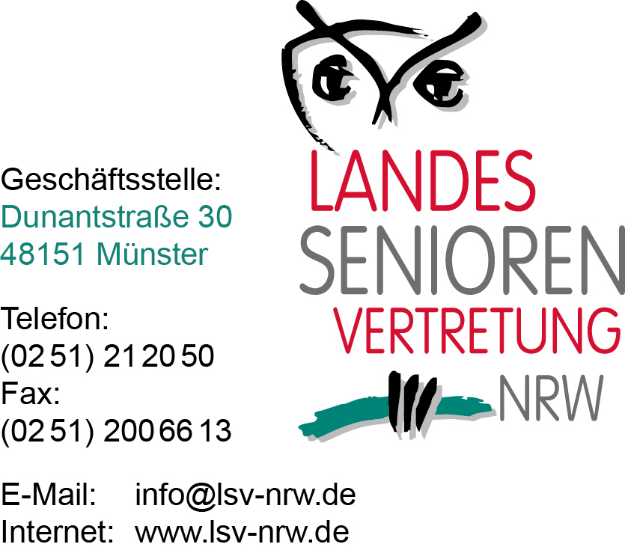 Anmeldung zur Mitgliederversammlung 	am 29. April 2021 in EssenSeniorenvertretung:	Delegierte/r:Vorname, Name: 	Straße:	PLZ, Ort:	Telefonnummer:	E-Mail-Adresse:	Begleiter/in:Vorname, Name:	Straße:	PLZ, Ort:	Telefonnummer:	E-Mail-Adresse:	Datum/Name